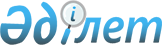 Байғанин аудандық мәслихатының 2017 жылғы 20 желтоқсандағы № 123 "2018-2020 жылдарға арналған Қарауылкелді ауылдық округ бюджетін бекіту туралы" шешіміне өзгерістер енгізу туралы
					
			Мерзімі біткен
			
			
		
					Ақтөбе облысы Байғанин аудандық мәслихатының 2018 жылғы 5 желтоқсандағы № 185 шешімі. Ақтөбе облысы Әділет департаментінің Байғанин аудандық Әділет басқармасында 2018 жылғы 7 желтоқсанда № 3-4-190 болып тіркелді. Мерзімі өткендіктен қолданыс тоқтатылды
      Қазақстан Республикасының 2008 жылғы 4 желтоқсандағы Бюджеттік Кодекстің 109-1 бабының 4 тармағына және Қазақстан Республикасының 2001 жылғы 23 қаңтардағы "Қазақстан Республикасындағы жергілікті мемлекеттік басқару және өзін-өзі басқару туралы" Заңының 6 бабына сәйкес, Байғанин аудандық мәслихаты ШЕШІМ ҚАБЫЛДАДЫ:
      1. Байғанин аудандық мәслихатының 2017 жылғы 20 желтоқсандағы № 123 "2018-2020 жылдарға арналған Қарауылкелді ауылдық округ бюджетін бекіту туралы" (нормативтік құқықтық актілерді мемлекеттік тіркеу тізілімінде № 5800 санымен тіркелген, 2018 жылғы 17 қаңтарда аудандық "Жем-Сағыз" газетінде жарияланған) шешіміне төмендегідей өзгерістер енгізілсін:
      1 тармақта:
      1) тармақшасында:
      кірістер - "291 048,0" сандары "298 435,5" сандарымен ауыстырылсын;
      трансферттердің түсімдері - "260 716,0" сандары "268 103,5" сандарымен ауыстырылсын;
      2) тармақшасында:
      шығындар - "291 048,0" сандары "298 435,5" сандарымен ауыстырылсын.
      2. Көрсетілген шешімнің 1 қосымшасы осы шешімдегі қосымшаға сәйкес редакцияда мазмұндалсын.
      3. "Байғанин аудандық мәслихатының аппараты" мемлекеттік мекемесі заңнамада белгіленген тәртіппен:
      1) осы шешімді Байғанин аудандық әділет басқармасында мемлекеттік тіркеуді;
      2) осы шешімді мерзімді баспа басылымдарында және Қазақстан Республикасы нормативтік құқықтық актілерінің Эталондық бақылау банкінде ресми жариялауға жіберуді қамтамасыз етсін.
      4. Осы шешім 2018 жылғы 1 қаңтардан бастап қолданысқа енгізіледі. 2018 жылға арналған Қарауылкелді ауылдық округінің бюджеті
					© 2012. Қазақстан Республикасы Әділет министрлігінің «Қазақстан Республикасының Заңнама және құқықтық ақпарат институты» ШЖҚ РМК
				
      Байғанин аудандық  мәслихатының сессия төрағасы 

Е. Илиясов

      Байғанин аудандық мәслихатының хатшысы 

Б. Турлыбаев
Байғанин аудандық мәслихатының2018 жылғы 5 желтоқсандағы № 185 шешімінеқосымшаБайғанин аудандық мәслихатының2017 жылғы 20 желтоқсандағы № 123 шешіміне1 қосымша
Санаты
Санаты
Санаты
Санаты
Сомасы (мың теңге)
Сыныбы
Сыныбы
Сыныбы
Сомасы (мың теңге)
Iшкi сыныбы
Iшкi сыныбы
Сомасы (мың теңге)
Атауы
Сомасы (мың теңге)
І.КІРІСТЕР
298 435,5
1
Салықтық түсімдер
30 332,0
01
Табыс салығы
14 551,0
2
Жеке табыс салығы
14 551,0
04
Меншiкке салынатын салықтар
15 781,0
1
Мүлiкке салынатын салықтар
567,0
3
Жер салығы
635,0
4
Көлік құралдарына салынатын салық
14 579,0
4
Трансферттердің түсімдері
268 103,5
02
Мемлекеттiк басқарудың жоғары тұрған органдарынан түсетiн трансферттер
268 103,5
3
Аудандардың (облыстық маңызы бар қаланың) бюджетінен трансферттер
268 103,5
Функционалдық топ
Функционалдық топ
Функционалдық топ
Функционалдық топ
Функционалдық топ
Сомасы (мың теңге)
Кіші функция
Кіші функция
Кіші функция
Кіші функция
Сомасы (мың теңге)
Бюджеттік бағдарламалардың әкiмшiсi
Бюджеттік бағдарламалардың әкiмшiсi
Бюджеттік бағдарламалардың әкiмшiсi
Сомасы (мың теңге)
Бағдарлама
Бағдарлама
Сомасы (мың теңге)
Атауы
Сомасы (мың теңге)
II.ШЫҒЫНДАР
298 435,5
01
Жалпы сипаттағы мемлекеттiк қызметтер
89 102,0
1
Мемлекеттiк басқарудың жалпы функцияларын орындайтын өкiлдi, атқарушы және басқа органдар
89 102,0
124
Аудандық маңызы бар қала, ауыл, кент, ауылдық округ әкімінің аппараты
89 102,0
001
Аудандық маңызы бар қала, ауыл, кент, ауылдық округ әкімінің қызметін қамтамасыз ету жөніндегі қызметтер
35 335,0
032
Ведомстволық бағыныстағы мемлекеттік мекемелер мен ұйымдардың күрделі шығыстары
53 767,0
04
Бiлiм беру
177 033,5
1
Мектепке дейiнгi тәрбие және оқыту
177 033,5
124
Аудандық маңызы бар қала, ауыл, кент, ауылдық округ әкімінің аппараты
177 033,5
004
Мектепке дейінгі тәрбиелеу және оқыту және мектепке дейінгі тәрбиелеу және оқыту ұйымдарында медициналық қызмет көрсетуді ұйымдастыру
177 033,5
07
Тұрғын үй-коммуналдық шаруашылық
21 716,0
3
Елді-мекендерді көркейту
21 716,0
124
Аудандық маңызы бар қала, ауыл, кент, ауылдық округ әкімінің аппараты
21 716,0
008
Елді мекендердегі көшелерді жарықтандыру
12 640,0
009
Елді мекендердің санитариясын қамтамасыз ету
3 465,0
011
Елді мекендерді абаттандыру мен көгалдандыру
5 611,0
12
Көлiк және коммуникация
2 490,0
1
Автомобиль көлiгi
2 490,0
124
Аудандық маңызы бар қала, ауыл, кент, ауылдық округ әкімінің аппараты
2 490,0
013
Аудандық маңызы бар қалаларда, ауылдарда, кенттерде, ауылдық округтерде автомобиль жолдарының жұмыс істеуін қамтамасыз ету
2 490,0
13
Басқалар
8 094,0
9
Басқалар
8 094,0
124
Аудандық маңызы бар қала, ауыл, кент, ауылдық округ әкімінің аппараты
8 094,0
040
Өңірлерді дамытудың 2020 жылға дейінгі бағдарламасы шеңберінде өңірлерді экономикалық дамытуға жәрдемдесу бойынша шараларды іске асыруға ауылдық елді мекендерді жайластыруды шешуге арналған іс-шараларды іске асыру
8 094,0
ІII. ТАЗА БЮДЖЕТТІК КРЕДИТ БЕРУ
0,0
IV. Қаржы активтерімен жасалатын операциялар бойынша сальдо
0,0
V. Бюджет тапшылығы (профициті)
0,0
VI. Бюджет тапшылығын қаржыландыру (профицитін пайдалану)
0,0